Kittens for AdoptionLook at these sweet faces! You know that you want one.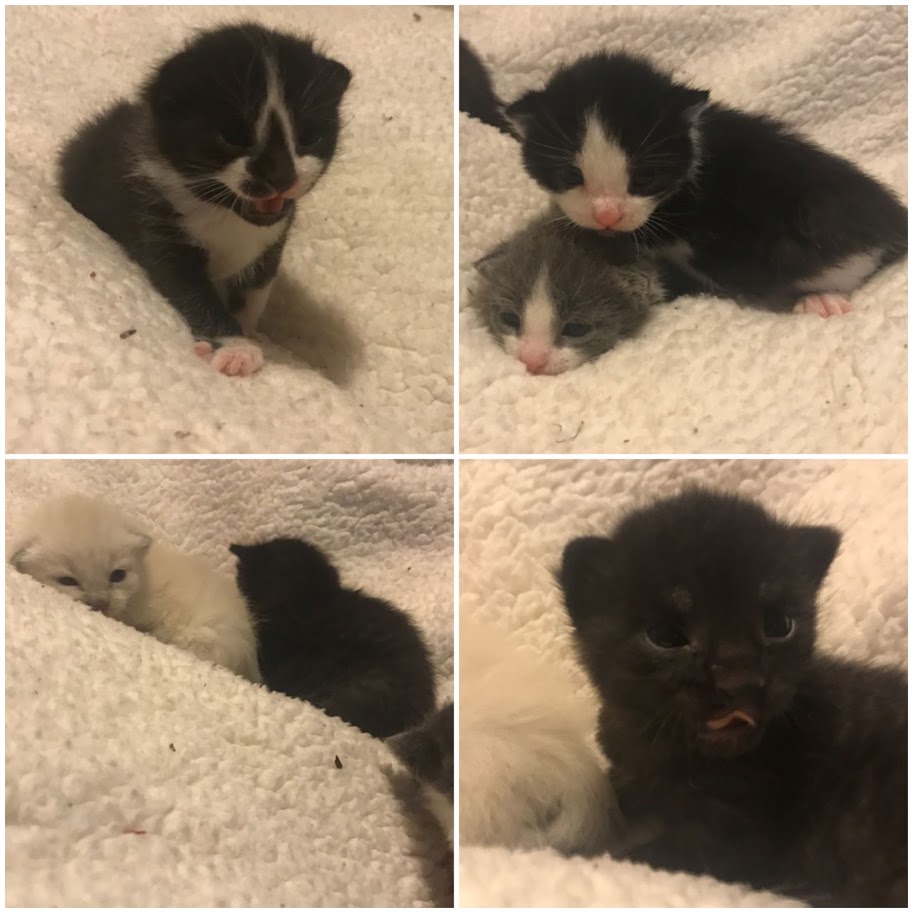 They are 2 weeks old in these photos and will be ready for adoption in mid-June. Free to a good home. If you are interested, contact Ms. Day for more information.Jessica_day@scps.k12.fl.us